Programação  Semanal 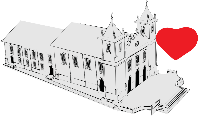 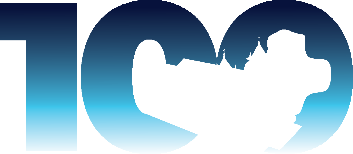 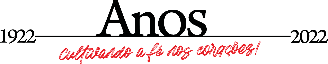 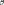 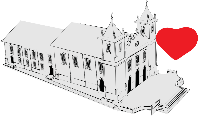 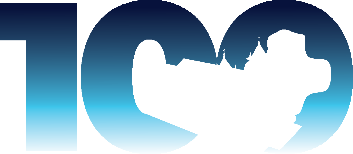 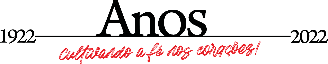 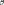   21/05/2022 a 27/05/2022 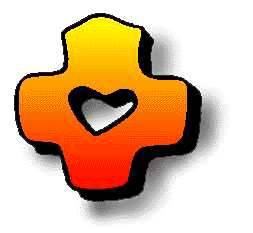 Paróquia São Vicente Férrer – Diocese de Luz                       Programação  Semanal   21/05/2022 a 27/05/2022 Paróquia São Vicente Férrer – Diocese de Luz                       Programação  Semanal   21/05/2022 a 27/05/2022 Paróquia São Vicente Férrer – Diocese de Luz                       Programação  Semanal   21/05/2022 a 27/05/2022 Paróquia São Vicente Férrer – Diocese de Luz                       Programação  Semanal   21/05/2022 a 27/05/2022 Paróquia São Vicente Férrer – Diocese de Luz                       Dia 21/05LocalHorárioCelebranteExpedienteSábadoMatriz 07h00Pe. FelipePe. EvertonSábadoCasamento 11h00Pe. João AlissonPe. EvertonSábadoTeodoros17h00Pe. EvertonPe. EvertonSábadoCasamento17h30Pe. JefersonPe. EvertonSábadoVicentão - Festa SVF - 04º Festeiro:Air, Rosângela e família 19h00Pe. AurélioPe. EvertonSábadoSanto Antônio 19h00Pe. JefersonPe. EvertonSábadoFazenda Velha– Confissões p/ 01º Eucaristia antes da missa19h00Pe. EvertonPe. EvertonDia 22/05LocalHorárioCelebranteDomingoMatriz07h00Pe. FelipeDomingoImaculada08h00Pe. Everton DomingoMatriz09h30Pe. FelipeDomingoSantuário de Santa Rita10h00Pe. AurélioDomingoBaiões 10h00Pe. EvertonDomingoNossa Senhora do Silêncio10h00Celebração da Palavra DomingoSantuário de Santa Rita14h00Pe. AurélioDomingoMatriz 16h00Pe. FelipeDomingoRosário 17h00Pe. JefersonDomingoMatriz 18h00Pe. EvertonDomingoMatriz19h30Pe. Aurélio	DomingoSanto Expedito19h30Pe. JefersonDia 23/05LocalHorárioCelebranteExpedienteSegundaMatriz06h50Pe. FelipeSegundaMatriz 19h00Pe. JefersonDia 24/05LocalHorárioCelebranteExpedienteTerçaMatriz07h00Pe. FelipeManhã: Pe. FelipeTerçaMatriz 19h00Pe. EvertonTarde: Pe. EvertonDia 25/05LocalHorárioCelebranteQuartaMatriz07h00Pe. JefersonPe. JefersonQuartaMatriz 19h00Pe. EvertonQuartaFesta SVF – Rua Rita Augusta da Silva, 40 - Quinzinho – Air, Rosângela e Família19h00Pe. FelipeDia 26/05LocalHorárioCelebranteQuintaMatriz07h00Pe. FelipePe. Felipe QuintaMatriz – Missa Jubileu Início da Novena de Pentecostes19h00Pe. EvertonQuintaMatriz – Juventude21h00Pe. Jeferson Dia 27/05LocalHorárioCelebranteSextaMatriz07h00Pe. EvertonPe. EvertonSextaMatriz19h00Pe. FelipeSextaCasamento20h30Pe. Aurélio